МБДОУ детский сад № 7 «Жемчужинка»
Консультация для родителей: «Организация детского экспериментирования в домашних условиях»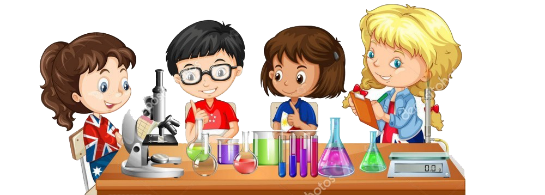                                                                                                             Воспитатель: Шиян Н. С.Егорлыкская сентябрь 2021г.Ребёнок – дошкольник  является исследователем, «проявляя живой интерес к разного рода исследовательской деятельности, в частности к элементарному  экспериментированию». Детское экспериментирование претендует на роль ведущей деятельности в период дошкольного развития ребёнка. Экспериментирование пронизывает все сферы детской деятельности: приём пищи, игру, образовательные области, прогулку, сон.Опыты помогают развивать мышление, логику, творчество ребёнка, позволяют показать связи между живым и неживым в природе. Исследования предоставляют ребёнку самому найти ответы на вопросы «как? » и «почему?». Элементарные опыты, эксперименты помогают ребёнку приобрести новые знания о том или ином предмете. Эта деятельность «направлена на реальное преобразование вещей, в ходе которого дошкольник познаёт их свойства и связи, недоступные при непосредственном воспитании». Знания, полученные во время проведения опытов, запоминаются надолго.Детское экспериментирование – это один из ведущих видов деятельности дошкольника. Очевидно, что нет более пытливого исследователя, чем ребёнок. Маленький человек охвачен жаждой познания и освоения огромного нового мира. Но среди родителей часто распространена ошибка – ограничения на пути детского познания. Вы отвечаете на все вопросы юного почемучки? С готовностью показываете предметы, притягивающие любопытный взор и рассказываете о них? Регулярно бываете с ребёнком в кукольном театре, музее, цирке? Это не праздные вопросы, от которых легко отшутиться: «много будет знать, скоро состариться». К сожалению, « мамины промахи» дадут о себе знать очень скоро – в первых же классах школы, когда ваш ребёнок окажется пассивным существом, равнодушно относящимся к любым нововведениям.Исследовательская деятельность детей может стать одним из условий развития детской любознательности, а в конечном итоге познавательных интересов ребёнка.В детском саду уделяется много внимания детскому экспериментированию. Организуется исследовательская деятельность детей, создаются специальные проблемные ситуации, проводятся занятия. В группах созданы условия для развития детской познавательной деятельности во всех центрах активности и уголках имеются материалы для экспериментирования: бумага разных видов, ткань, специальные приборы (весы, часы и др.), неструктурированные материалы (песок, вода), карты, схемы и т.п.Несложные опыты и эксперименты можно организовать и дома. Для этого не требуется больших усилий, только желание, немного фантазии и конечно, некоторые научные знания.Любое место в квартире может стать местом для эксперимента. Например, ванная комната. Во время мытья ребёнок может узнать много интересного о свойствах воды, мыла, о растворимости веществ. Например: «Что быстрее растворится?» – морская соль,  пена для ванн, хвойный экстракт, – кусочки мыла и т.п. Кухня – это место, где ребёнок мешает родителям, особенно маме, когда она готовит еду. Если у вас двое или трое детей, можно устроить соревнования между юными физиками. Поставьте на стол несколько одинаковых ёмкостей, низкую миску с водой и поролоновые губки разного размера и цвета. В миску налейте воды примерно на 1,5 см. Пусть дети положат губки в воду и угадают, какая из них наберёт в себя больше воды. Отожмите воду в приготовленные баночки. У кого больше? Почему? Можно ли набрать в губку столь воды, сколь хочешь? А если предоставить губке полную свободу? Пусть дети сами ответят на эти вопросы. Важно только, чтобы вопросы ребёнка не оставались без ответа. Если вы не знаете точного (научного) ответа, необходимо обратится к справочной литературе.Эксперимент можно провести во время любой деятельности.Например, ребёнок рисует. У него закончилась зелёная краска. Предложите ему попробовать сделать эту краску самому. Посмотрите, как он будет действовать, что будет делать? Не вмешивайтесь и не подсказывайте. Догадается ли он, что надо смешать синюю и желтую краску? Если у него ничего не получиться, подскажите, что надо смешать две краски. Путём проб и ошибок ребёнок найдёт верное решение.Домашняя лаборатория.Экспериментирование – это, наряду с игрой – ведущая деятельность дошкольника. Цель экспериментирования – вести детей вверх ступень за ступенью в познании окружающего мира. Ребёнок научиться определять наилучший способ решения встающих перед ним за-дач и находить ответы на возникающие вопросы. Для этого необходимо соблюдать простые правила: доступность и техника безопасности вас и вашего ребёнка.Несколько несложных опытов для детей среднего дошкольного возраста«Спрятанная картина»Цель: узнать, как маскируются животные. Материалы: светло-желтый мелок, белая бумага, красная прозрачная папка из пластика. Процесс: Желтым мелком нарисовать птичку на белой бумаге. Накрыть картинку красным прозрачным пластиком.  Итоги: Желтая птичка исчезла. Почему? Красный цвет – не чистый, он содержит в себе желтый, который сливается с цветом картинки. Животные часто имеют окраску, сливающуюся с цветом окружающего пейзажа, что помогает им спрятаться от хищников.«Мыльные пузыри»Цель: Сделать раствор для мыльных пузырей. Материалы: жидкость для мытья посуды, чашка, соломинка. Процесс: Наполовину наполните чашку жидким мылом. Доверху налейте чашку водой и размешайте. Окуните соломинку в мыльный раствор. Осторожно подуйте в соломинку. Итоги: У вас должны получиться мыльные пузыри. Почему? Молекулы мыла и воды соединяются, образуя структуру, напоминающую гармошку. Это позволяет мыльному раствору растягиваться в тонкий слой.Рекомендации для родителей. Экспериментируем дома.Тема: «Лед-вода»Покажите ребенку морозильную камеру холодильника. Заранее заморозьте лед, предложите ребенку положить лед в тарелку и понаблюдать за превращением льда в воду. Побеседуйте с ребенком о временах года, четко противопоставляя зиму и лето, весну и осень. (Зима превращается в лето. Весна – это еще не лето, но и не зима. Весной бывает то холодно (как зимой), то тепло (как летом) – и осенью тоже. Весной все начинает таять – лед превращается в воду, снег тает и превращается в ручейки (в воду). Осенью же все начинает замерзать (лужи), вместо дождя – снег (замерзают облака). Зимой везде лед и снег, летом везде вода. Весной и осенью и лед, и вода.) Такую беседу желательно про-вести в начале и в конце зимы, добиваясь от ребенка четкого противопоставления лета и зимы, весны и осени.Тема: «Твердое-жидкое»При купании ребенка в ванной проведите эксперимент: пусть он резко ударит по воде ладошкой и ощутит, что вода может проявлять признаки твердости. Вода может стать твердой, когда замерзнет и превратится в лед. Вода может быть и твердой и жидкой. Воду нельзя пощупать, она жидкая. Воду можно только потрогать и сказать, какая она: холодная или горячая. Бросьте в ванну кусочек льда, пусть ребенок поиграет с ним. Обратите его внимание на то, что лед тает – кусочек становиться все меньше и меньше (лучше приготовить большой кусок льда – заморозить воду в кружке), лед твердый и превращается в воду.Тема: «Жидкое – твердое»Проведите «опыт» по плаванию парафина и его отвердению (можно использовать кусок парафиновой свечки). Пусть ребенок вместе с вами положит парафин в миску и расплавит его на плите в миске под вашим контролем. Несколько раз повторите: «парафин твердый – нагреваем – превращается в жидкость». Затем снимите с огня миску и понаблюдайте с ребенком за отвердением парафина. Пусть ребенок вместе с вами положит в морозильную камеру холодильника воду или компот, и проследить за превращением жидкости в лед (посмотреть через час, через два часа: не затвердела ли вода?). Затем пусть он растопит лед на плите в миске под вашим контролем, и несколько раз повторите: «Лед твердый – нагреваем – превращается в жидкую воду».Тема: «Испарение»Проведите опыт по испарению воды во время кипения: налейте немного воды во время кипения: налейте немного воды в кастрюлю и, когда вода закипит, понаблюдайте с ребенком за понижением уровня воды. Обратите внимание на три фазы кипения: начало (вода начинает нагреваться), промежуточная (появление маленьких пузырьков на дне) и последняя (бурное кипение).Тема: «Выпаривание соли»Проведите с ребенком опыт по выпариванию соли из соленой воды. Размешайте в стакане ложку соли. Покажите ребенку, как соль растворилась в воде: вода прозрачная и соленая. Спросите у ребенка, где соль и почему ее не видно. Обратите внимание ребенка на то, что соль стала невидимой в воде, потому что она растворилась. Предложите зарисовать процесс растворения соли: первая фаза (соль на дне стакана), вторая (вода мутная, соль размешивается ложкой) и третья (соли не видно, вода прозрачная).Тема: «Конденсация»Проведите опыт по конденсации пара. Используйте для этого холодное стекло или небольшое зеркало (можно использовать черпак с холодной водой).Налейте воду в кастрюлю, доведите воду до кипения и поставьте на небольшом расстоянии от кастрюли к испаряющейся воде холодное стекло или зеркало. Понаблюдайте, как на зеркале конденсируются капельки воды. Обсудите результат опыта. Обратите внимание на то, что пар – это газообразное состояние воды. Вода при нагревании испаряется, а пар, соприкасаясь с холодной поверхностью, охлаждается и превращается снова в воду.Тема: «Свойства веществ»Обратите внимание детей на различную форму, которую принимает вода в различных сосудах – в кастрюле, в стакане, в тарелке, половнике, в аквариуме и т.д.Налейте воду в разные сосуды и поместите в морозильную камеру. После того как вода замерзнет, достаньте лед из каждого сосуда и покажите ребенку соответствие между формой льда и емкостью, в которой он был заморожен. Предложите ребенку зарисовать лед и сосуд, в котором он замерзал.Тема: «Воздух и его свойства»Дайте ребенку во время купания в ванной надувную игрушку или игрушку – свистульку с дырочкой. Погружайте игрушку в воду и наблюдайте за тем, как из них выходит воздух. Предложите ребенку зарисовать, как пузырьки воздуха выходят в воде из игрушки.Тема: «Воздух вокруг нас»Продемонстрируйте ребенку вентилятор: его лопасти заставляют воздух двигаться – создают ветер, ветер – это воздух, который движется, и мы его чувствуем. Воздух всегда вокруг нас, но он невидим. Взяв стакан, спросите у ребенка, есть ли что-нибудь в стакане. Переверните стакан вверх дном. Снова спросите у ребенка, есть ли что-то в стакане. Затем опустите стакан в воду. Удерживая его в положении вверх дном. Потихоньку наклоняйте стакан, показывая, как из него выходит воздух. Обсудите с ребенком проведенные опыты.                                                        Тема: «Два апельсина»Погрузите в миску с водой апельсин и увидите, как хорошо он умеет плавать. Затем очистите тот же апельсин и положите его в воду: он тут же опустится на дно. Почему? Расскажите ребенку, что в кожуре апельсина много пузырьков воздуха, он держится за их счет, как на «надувной подушке».Тема: Разный «характер» у яицВозьмите два яйца: сырое и вареное. Покрутите яйца (всем известен этот способ). Почему одно вращается быстро и хорошо? А другое не слушается и не хочет вращаться? Трудно рассказать ребенку о центре тяжести. Попробуйте объяснить, что в вареном яйце есть постоянный центр тяжести (как точка, которая стоит на месте), а в сыром — жидкий белок и желток являются как бы тормозом вращения, потому что «точка» не стоит на месте, а двигается.Тема: «Чистый лед»Вам потребуется: обычная, сладкая и соленая вода.Сообщите малышу о том, что лед в Северном Ледовитом океане пресный, хотя вода в нем соленая. Заранее заморозьте кубики с обычной, соленой и сладкой водой, расколите каждый кубик льда на половинки. Спросите у ребенка, как ему кажется, если заморозить сладкую или соленую воду, лед тоже будет соленым или сладким? Наверняка, ребенок скажет «да». И ошибется. Замерзая и превращаясь в лед, вода как бы изгоняет из растущего кристалла все примеси и чужеродные молекулы. Для убедительности дайте малышу лизнуть получившиеся ледышки. Таким образом, вода, замерзая, освобождается от солей и сахара.Тема: «Куда делась вода?»Все дети просто обожают мыться в ванне. Проведите такой опыт. Для этого ванну нужно наполнить водой. Но прежде надуйте воздушный шарик, завяжите его прочной веревочкой, именно 15 сантиметров длиной, второй конец которой привяжите к пробке, прикрывающей сливное отверстие. Пусть малыш сам откроет кран с водой. Теперь отвлекитесь, поиграйте с ребенком или почитайте ему. Через 20-30 минут посмотрите, набралась ли вода в ванну. Нет? Но ведь ребенок сам открыл кран и его никто не закрывал. Куда же делась вода? Когда воды в ванне наберется достаточно много, веревочка, привязанная к пробке и шарику, натягивается. Чем выше поднимается уровень воды, тем сильнее натягивается веревка, вода с силой давит на шарик (но ведь утонуть он не может), он поднимается вместе с водой до критического уровня, а потом выдергивает пробку.                                             Очень тесно связаны между собой экспериментирование и развитие речи.Это хорошо прослеживается на всех этапах эксперимента – при формулировании цели, во время обсуждения хода опыта, при подведении итогов и словесном отчёте об увиденном.Не требует особого доказательства связь экспериментирования с формированием элементарных математических представлений.                                                                                                    Во время проведения опытов постоянно возникает необходимость считать, измерять, сравнивать, определять форму, размеры. Всё это придаёт математическим  представлениям реальную значимость.Важную роль в формировании детского интереса к экспериментальной деятельности играют родители. Абсолютно правы те, кто поддерживает познавательный интерес детей, их стремление узнать новое, самостоятельно выяснить непонятное, желание вникнуть в сущность предметов, явлений, действительности.Следуйте совету В.А. Сухомлинского: «Умейте открыть перед ребёнком в окружающем мире что-то одно, но открыть так, чтобы кусочек жизни заиграл перед детьми всеми красками радуги. Оставляйте всегда что-то недосказанное, чтобы ребёнку захотелось ещё и ещё раз возвратиться к тому, что он узнал».Вот несколько советов для родителей по развитию экспериментально-исследовательской активности детей.«Что необходимо, а чего нельзя делать для развития опытно – исследовательской деятельности дошкольников»– Поощрять любопытство, которое порождает потребность в новых впечатлениях, любознательность: она порождает потребность в исследовании.– Нельзя отмахиваться от совместных действий с ребёнком, игр и т.п. – ребёнок не может развиваться в обстановке безучастности к нему взрослых.– Предоставлять возможность ребёнку действовать с разными предметами и материалами, поощрять экспериментирование с ними, формируя в детях мотив, связанный с внутренними желаниями узнавать новое, потому что это интересно и приятно, помогать ему в этом своим участием.Не следует бесконечно указывать на ошибки и недостатки деятельности ребёнка. Осознание своей не успешности приводит к потере всякого интереса к этому виду  деятельности.С раннего детства побуждайте малыша доводить начатое дело до конца, эмоционально оценивайте его волевые усилия и активность. Ваша положительная оценка для него важнее всего.Сиюминутные запреты без объяснений сковывают активность и самостоятельность ребёнка.Если у Вас возникает необходимость что-то запретить, то обязательно объясните, почему вы это запрещаете и помогите определить, что можно или как можно.В общении с живой природой воспитывается у детей любовь к родному краю. Еще одна важная задача: воспитание доброты, человечности. Ребенок должен жалеть живое существо, если ему больно. Мы взрослые, отвечаем за любые слова, произнесенные в присутствии детей, и за все поступки, совершенные при них в отношении живых существ.Нам надо научить малыша любить и уважать все живое: цветок, птицу, щенка и лягушку, защищать их. Прежде всего, мы должны научиться любить животных. Ребенок должен получить первоначальные знания о живых существах.Источники этих знаний – художественная литература, рисунки, диафильмы, а самое главное непосредственное общение с живыми существами. Детям рассказывают о животных, беседуют с ними. И умом и сердцем учатся малыши понимать животных, общаясь с ними. С ребенком можно пойти на прогулку. Сначала посетить двор, ближайший сквер или парк, затем побывать на берегу речки, в лесу, в поле. Понаблюдать за паутинкой – блестящей нежной ниточкой, за муравьями, лягушкой, птицей с птенцами, за ежом, бабочками и т.д.Любовь к природе воспитывается в деятельности – можно завести дома кошку или собаку, чтобы и ребенок участвовал в уходе за животными.Несомненно, общение с живой природой играет важную роль в становлении личности ребенка.